年　　組　　名前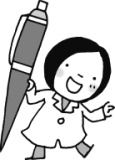 できた：◎　　だいたいできた：○　　できなかった：△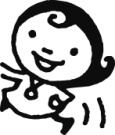 年　　組　　名前できた：◎　　だいたいできた：○　　できなかった：△　　　　　　　　　　　　　　　　　　　　　　　　<ふくしまっ子体力向上総合プロジェクト肥満解消チーム作成＞例７/５（月）７／５（月）７／６（火）７／７（水）７／８　（木）７／９（金）７／１０　（土）７／１１（日）体　重（ｋｇ）５０.９５１.４５０.９５０.９５０.０５０.０５０.０チェック◎△◎◎◎◎◎◎おうちの人から例７/５（月）／（　）／（　）／（　）　／　（　）／（　）／　（　）　／（　）チェックおうちの人から